Obec - Obecný úrad Malý Lapáš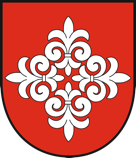 Hlavná ulica 87/4951 04 Malý LapášŽiadateľ: 	.......................................................................................................................................Bydlisko/Sídlo 	.......................................................................................................................................Kontakt: 	.......................................................................................................................................Vec: Žiadosť o vydanie povolenia na zriadenie vjazdu na miestnu komunikáciu, žiadosť o stanovisko správcu miestnej cesty (v rámci stavebného konania, prípadne spojeného územného a stavebného konania)V zmysle § 3b zák. č. 135/1961 Zb. o pozemných komunikáciách (cestný zákon) v znení neskorších predpisov žiadam o vydanie povolenia zriadenie vjazdu z nehnuteľnosti na miestnu komunikáciu:na ulici						......................................................................................Číslo parciel, na ktoré sa realizuje vjazd		......................................................................................Názov stavby pripojovanej na miestnu cestu:	......................................................................................Zároveň beriem na vedomie, že vybavenie mojej žiadosti si vyžaduje súčinnosť iného orgánu štátnej správy – Krajského dopravného inšpektorátu v Nitre, a preto nie je možné ju vybaviť v bežnej 30-dňovej vybavovacej lehote, ale až po doručení stanoviska KDI KR PZ Nitra.V Malom Lapáši dňa ...............................				.................................................										Podpis žiadateľaPovinné prílohy:Projektová dokumentácia (situácia 2x, krátka technická správa k zriadeniu vjazdu – 2x) so zakreslením rozhľadových trojuholníkov v mieste vjazduDoklad o uhradení správneho poplatku vo výške 30,- € v pokladni Obecného úradu Malý Lapáš, alebo potvrdenie o bezhotovostnej platbe na účet SK28 5600 0000 0008 5462 4001